Passover Fundraiser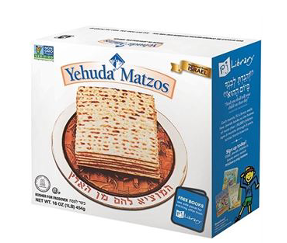 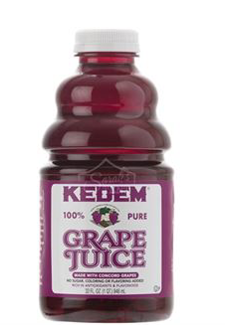 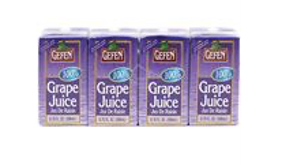 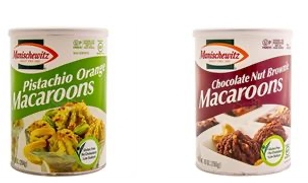 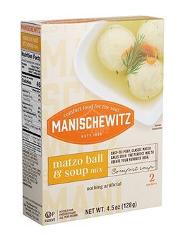 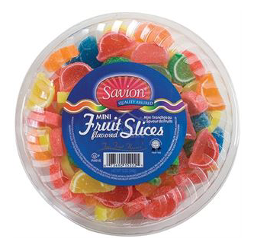 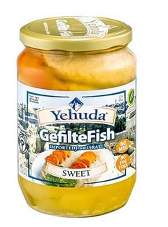 Let us take some of the stress out of Passover preparations.  Volunteers will shop for your selection of Passover food items. Pick up will be at Temple Beth-El the week before Passover. A donation to the Temple for this service would be appreciated.Order Due: March 15, Pick up dates: March 22-26Name:______________________Email:_________________Phone:______________________               Text 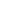 *Brand and Flavor may vary depending on availability.ItemQuantityPriceSubtotal:Box of Matzo (16 oz)$2.00$_____________5 lbs. Box of Matzo $10.00$_____________My Mini Matzah (2.8 oz)$3.50$_____________Shmurah Matzo (16 oz)$8.00$_____________Matzo Farfel (14 oz)$4.00$_____________Matzo Meal (12 oz)$3.00$_____________Matzo Ball soup mix$2.50$_____________Kosher for Passover cake mix Coffee CakeExtra Moist Coffee CakeCarrot CakeMarble CakeHoney CakeGluten free ChocolateExtra Moist Chocolate___________________________________$5.00$_____________$_____________$_____________$_____________$_____________$_____________$_____________Gefilte Fish$5.00$_____________32 oz Bottle Grape Juice$3.00$_____________4 pack Grape Juice Boxes$3.00$_____________MacaroonsCoconutChocolateChocolate nut browniePistachio orange____________________$5.00$_____________$_____________$_____________$_____________Fruit Slices$5.50$_____________SubtotalSubtotalSubtotal$_____________DonationDonationSuggested $10$_____________Total:$_____________